青少年ピアカウンセラー養成講座　申込書・申込書に記入し、郵送、FAX又はEメールにて下記申込先に提出してください・８月中に受講の可否をお知らせいたします。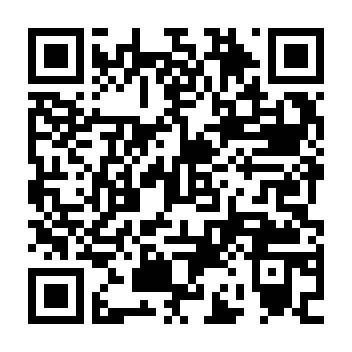 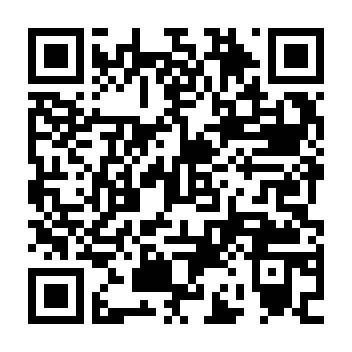 青少年ピアカウンセラー養成講座　申込書　青少年ピアカウンセラー養成講座　申込書　青少年ピアカウンセラー養成講座　申込書　青少年ピアカウンセラー養成講座　申込書　ふりがな氏　名生年月日年　齢平成　　 年　　 月　　 日　生　　　　　　　　歳　（令和5年４月１日現在）住　所〒電話番号※携帯番号等、連絡を取りやすい番号を記入Ｅメールアドレス※WordやPDFなどの添付ファイルを受信できるアドレス所属校学校、学部、学科、学年受講理由